CONFIDENTIAL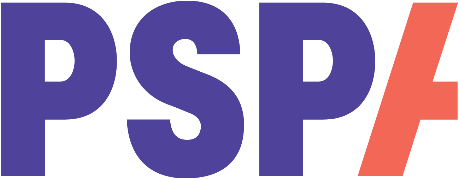 PSPA Link Volunteer Service Referral FormSECTION 1SECTION 2Date of referral: Date of referral: Date of referral: Date of referral: Date of referral: Date of referral: ReferralSelf-referralHSCPSupport GroupHCNOther:Name of person making referral:Contact ID of person making referral (if relevant):Name of person making referral:Contact ID of person making referral (if relevant):Name of person making referral:Contact ID of person making referral (if relevant):Name of person making referral:Contact ID of person making referral (if relevant):Name of person making referral:Contact ID of person making referral (if relevant):Name of person making referral:Contact ID of person making referral (if relevant):PSP/CBDContact ID: C-Title:Full Name:Preferred Name (if different from above):Date of diagnosis (if known):PSP/CBDContact ID: C-Title:Full Name:Preferred Name (if different from above):Date of diagnosis (if known):PSP/CBDContact ID: C-Title:Full Name:Preferred Name (if different from above):Date of diagnosis (if known):PSP/CBDContact ID: C-Title:Full Name:Preferred Name (if different from above):Date of diagnosis (if known):PSP/CBDContact ID: C-Title:Full Name:Preferred Name (if different from above):Date of diagnosis (if known):PSP/CBDContact ID: C-Title:Full Name:Preferred Name (if different from above):Date of diagnosis (if known):CarerContact ID: C-Title:Full Name:Preferred Name (if different from above):CarerContact ID: C-Title:Full Name:Preferred Name (if different from above):CarerContact ID: C-Title:Full Name:Preferred Name (if different from above):CarerContact ID: C-Title:Full Name:Preferred Name (if different from above):CarerContact ID: C-Title:Full Name:Preferred Name (if different from above):CarerContact ID: C-Title:Full Name:Preferred Name (if different from above):Contact DetailsHome Phone: Mobile: Email:Contact DetailsHome Phone: Mobile: Email:Contact DetailsHome Phone: Mobile: Email:Contact DetailsHome Phone: Mobile: Email:Contact DetailsHome Phone: Mobile: Email:Contact DetailsHome Phone: Mobile: Email:Address:Post code: Address:Post code: Address:Post code: Address:Post code: Address:Post code: Address:Post code: Reason for Referral / Notes:Practical InformationPractical InformationHome visit / phone preferenceWho will be present during the visits?Number of visits agreedWeekly / fortnightly visits?Pets?Is parking available at the address?Emergency Contact Details:Emergency Contact Details:Full Name:Home Phone:Mobile:Consent – Wellbeing QuestionnairesWellbeing Questionnaires will be completed at least 3 times throughout the service. We use the Warwick-Edinburgh Mental Wellbeing Scale (14 questions to measure an individual’s mental wellbeing).Consent – Wellbeing QuestionnairesWellbeing Questionnaires will be completed at least 3 times throughout the service. We use the Warwick-Edinburgh Mental Wellbeing Scale (14 questions to measure an individual’s mental wellbeing).Consent – Wellbeing QuestionnairesWellbeing Questionnaires will be completed at least 3 times throughout the service. We use the Warwick-Edinburgh Mental Wellbeing Scale (14 questions to measure an individual’s mental wellbeing).Is the pwPSP/CBD happy to complete regular wellbeing questionnaires?YesNoIs the carer(s) happy to complete regular wellbeing questionnaires?YesNoNotes: